Департамент образования мэрии города Новосибирска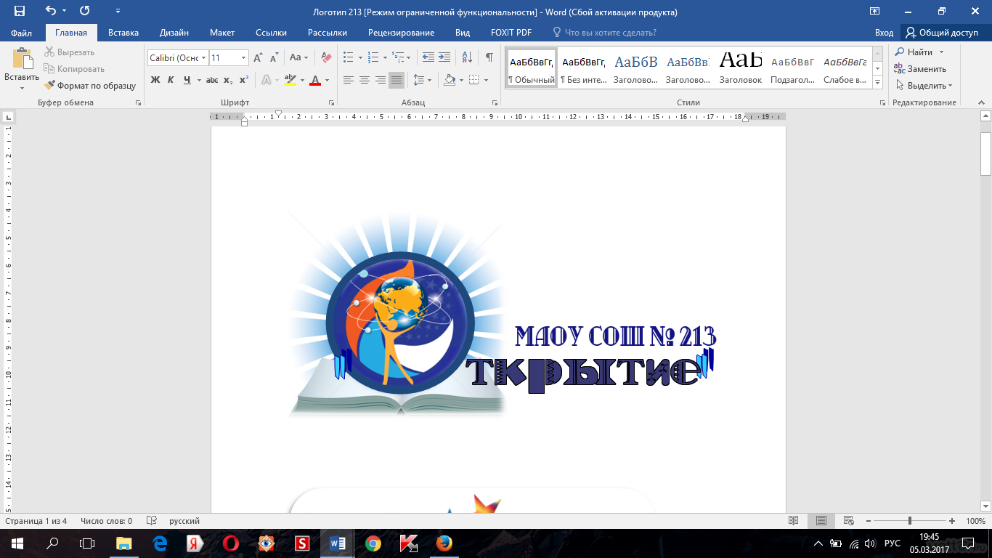 муниципальное автономное общеобразовательное учреждение города Новосибирска 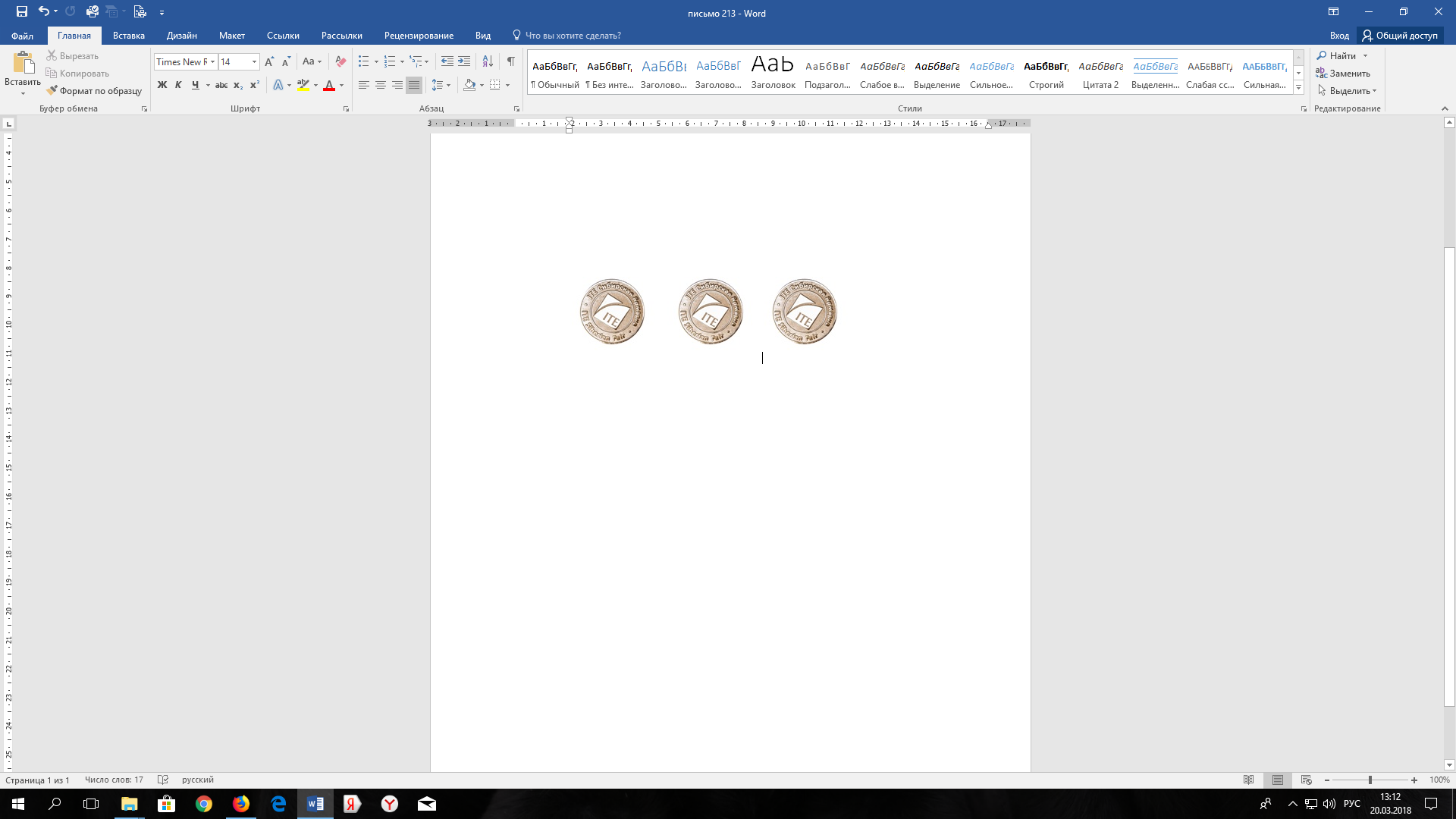                       «Средняя общеобразовательная школа № 213 «Открытие»                                 630034, г. Новосибирск, ул. Одоевского, 1/5                               ИНН/КПП 5409005840/540901001e–mail: : s_213@edu54.ru, тел. 349-36-30Итоговые результаты участников школьного этапа всероссийской олимпиады школьниковПредмет: Обществознание
Класс: 6
Максимальный балл: 100Класс: 7
Максимальный балл: 84
Класс: 8
Максимальный балл: 100
Класс: 9
Максимальный балл: 100Класс: 10Максимальный балл: 100Класс: 11Максимальный балл: 100№ п/пФ.И.О. участникаФ.И.О. участникаФ.И.О. участникаКлассРезультат участника (располагается по мере убывания баллов)Статус 1СоветовСтепанАлексеевич673Участник 2Горчаков ДмитрийТимофеевич655Участник № п/пФ.И.О. участникаФ.И.О. участникаФ.И.О. участникаКлассРезультат участника (располагается по мере убывания баллов)Статус1ГаарВикторияРуслановна769Победитель 2БрызгаловаКристинаМаксимовна767Призер3КвачевскаяЮлияАлександровна767Призер4ПолищукДенис Андреевич765Участник5ВойтенкоЕкатеринаМаксимовна764Участник6Блинова МиланаВячеславовна764Участник7ИмановЭльвинЭльчинович764Участник8ДавыденкоВероникаСергеевна755Участник9МарченкоМатвейАлександрович754Участник10СадовскаяМаргаритаСергеевна753Участник11СудариковаАлинаСергеевна750Участник12ПлатаковаСофьяАлександровна749Участник13Сиденко СтепанСергеевич745Участник14ЦебертоваАлинаСергеевна745Участник15ЦыганюкАнастасияВячеславовна735Участник16КрыштакМарияДмитриевна731Участник17СавельеваЛюдмилаСергеевна731Участник18АзаренкоНикитаЕвгеньевич725Участник№ п/пФ.И.О. участникаФ.И.О. участникаФ.И.О. участникаКлассРезультат участника (располагается по мере убывания баллов)Статус1ЗакамскийМаксимСергеевич838Участник2ОдинцоваТатьянаСергеевна835Участник3ВяткинаПолина Дмитриевна834Участник4ГорностальМиленаИвановна832Участник5ШлынковРусланПавлович829Участник6ВоробьёвРоманАлексеевич826Участник7ЕвменоваКсенияМаксимовна820Участник8ФоменкоНикольАлександровна820Участник9ШумоваАринаАртёмовна818Участник10ДубинскаяКираАлександровна815Участник11ИвановаКсенияАндреевна815Участник№ п/пФ.И.О. участникаФ.И.О. участникаФ.И.О. участникаКлассРезультат участника (располагается по мере убывания баллов)Статус1ЕрмаленокАлександраЮрьевна974Победитель2Милосердова ДарьяСергеевна964Призер3Дидик ЕкатеринаЯрославовна953Участник4РомановскийМатвейСергеевич949Участник5БаклановРоманАртемович945Участник6ШашокМатвейМихайлович945Участник7МакееваДианаАлексеевна944Участник8РоликовДенисАлексеевич940Участник9ВоробьеваАринаРуслановна939Участник10УткинКлимСергеевич939Участник11ЕвсюковаМаргаритаЕвгеньевна935Участник12СуминаЮлияАндреевна935Участник13МальцевНикита Максимович933Участник14КалинаВикторияРомановна932Участник15ШелиховаАнастасияМаксимовна931Участник16ШеферКсенияАлександровна930Участник17МорозоваАнастасияАлександровна925Участник18АксеноваАнастасияЕвгеньевна922Участник19ЛожниковМатвейАлександрович921Участник20ЛосеваАнгелинаВладимировна919Участник21МалинаАлександрАнатольевич917Участник№ п/пФ.И.О. участникаФ.И.О. участникаФ.И.О. участникаКлассРезультат участника (располагается по мере убывания баллов)Статус1Фомина Елизавета Витальевна1084Победитель2Пучкова ДарьяВикторовна1077Призер3Заварза ДанилРоманович1035Участник4Донская ЕваАлександровна1034Участник5Теребова АринаДенисовна1031Участник6ЖуковаНика Константиновна1031Участник7Самков Константин Данилович1030Участник8Солодухин ИльяСергеевич1030Участник9Петраш ВладиславВикторович1029Участник10Петровская ТатьянаЕвгеньевна1029Участник11СидоровИванМаксимович1028Участник12Пудова ДарьяСергеевна1028Участник13Савин СвятославВитальевич1027Участник14Горшкова ВероникаДмитриевна1027Участник15ДенисовКириллАлександрович1024Участник16Федорова Мария Михайловна1024Участник17Скориков АлександрРоманович1023Участник18Вашутина Валерия Витальевна1022Участник19Верещагина Татьяна Юрьевна1022Участник20Тверитина Анна Антоновна1021Участник21Луца Софья Ивановна1020Участник22Горелкин Андрей Олегович1019Участник23Худорожко Дарья Сергеевна1018Участник24Завьялова Алена Андреевна1017Участник25Цепаева Виктория Максимовна1016Участник26Гончарова Арина Игоревна1016Участник27Мазурок АртемВитальевич1016Участник№ п/пФ.И.О. участникаФ.И.О. участникаФ.И.О. участникаКлассРезультат участника (располагается по мере убывания баллов)Статус1Мишаков НикитаДенисович1184Победитель2Сафонова ВиолеттаЕвгеньевна1130Участник3КарнауховаАнна Андреевна1126Участник4ШевляковаМирраДмитриевна1126Участник5ИвановВладиславАлександрович1126Участник6СычИлья Сергеевич1125Участник7Сафронова АнгелинаДмитриевна1125Участник8Квашнина АринаИгоревна1124Участник